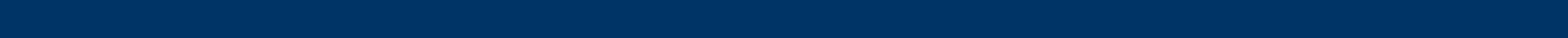 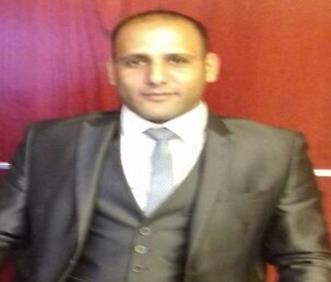 Interpersonal SkillsA good team player, flexible, able to work under stress.Comply with Hotels Rules & Regulations.Comply with Time & Attendance Policies.Comply with Company grooming standard.Excellent verbal and written communication skills.Customer service oriented with an outgoing and positive personality.Leadership qualities and professional well-groomed appearance.Ability to work in a team and independently.Excellent organizational skills with the ability to multi-task and meet multiple deadlines.Ability to successfully work in a fast-paced environment.Ability to maintain composure in a potentially stressful environment.Ability to successfully interact with all levels of employees and management.Strong organization and planning skillsStrong working knowledge of MS Office applications – Word, Excel, PowerPoint Basic computer knowledgeDetailed knowledge of Whistler area and available servicesProven ability in managing time is critical; must be able to plan and execute effectively and efficientlyLeadership, management and supervisory skillsPrevious experience in a similar role in a similar size/type of propertyStrong communication skills, both verbal and written, and a passion for dealing with and emotionally connecting with othersAbility to access, input, analyze and retrieve information from computers.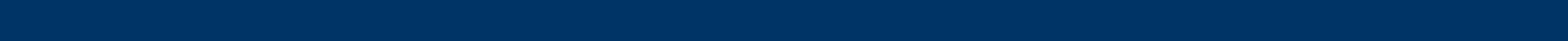 Computer skillsICDLFidelio suit 8OperaIDS – ComsysInternet & E-mailEducationGraduation dateFacultyUniversityMajorOverall gradeJune 2006Faculty of ArtsZagazig universityEnglishGoodLanguagesArabic, Mother Tongue.English, ExcellentRussian, GoodTRAININGS:High Training Instant ServiceCross training Concierge.Fire & Bomb Safety.Handling Guest Complaints.First Aid Training.Communication Skills.Dealing with Cashiering.Handling Guest Needs.Almost of Front Desk Activities.The American Hotel & Lodging Educational Institute.Objective	: I hope that my C.V meets your capabilities, and all References will be available upon request.Mahmoud Mahmoud Personal DetailsDate of Birth07 -09-1985GenderMaleMaleNationalityEgyptianEgyptianMarital StatesMarriedMarriedE-MailMahmoud.381620@2freemail.com Mahmoud.381620@2freemail.com AddressDubai – UAEVisa StatusVisit visa 3 monthsVisit visa 3 monthsProfessional ExperienceProfessional ExperienceProfessional ExperienceFrom – ToAug 2015    Till October 2017Aug 2015    Till October 2017EmployerNihal Palace Hotel (Formerly Metropolitan Hotel Dubai Habtoor LLC)Nihal Palace Hotel (Formerly Metropolitan Hotel Dubai Habtoor LLC)Night ManagerNight ManagerFrom – ToDecember 2012 Till March 2015December 2012 Till March 2015EmployerFront Office SupervisorFront Office SupervisorAmwaj Resort Sharm El Sheikh – Egypt.Amwaj Resort Sharm El Sheikh – Egypt.From – ToAug 2011 Till November2012Aug 2011 Till November2012EmployerRoyal Azur Makadi BayRoyal Azur Makadi BayFront Office Shift LeaderFront Office Shift LeaderFrom – ToJuly 2010 Till July 2011July 2010 Till July 2011EmployerJaz Mirable Resort Sharm El Sheikh ( Travco ) - EgyptJaz Mirable Resort Sharm El Sheikh ( Travco ) - EgyptGuest Service AgentGuest Service AgentFrom – ToJuly 2007 Till June 2010July 2007 Till June 2010EmployerIntercontinental IHG Taba South Sinai - EgyptIntercontinental IHG Taba South Sinai - EgyptGuest Service AgentGuest Service AgentFrom – ToJUNE 2004 till July 2007JUNE 2004 till July 2007EmployerSanta Monika Resort, Northern Coast - EgyptSanta Monika Resort, Northern Coast - EgyptSales ClerkSales Clerk